Zámer národného projektuNázov národného projektu (ďalej aj „NP“): Modernizácia vybraných úsekov na cestáchI. triedy v PO a KE kraji – 1. etapa – 2. fázaBudúci žiadateľ: Slovenská správa ciest, Dúbravská cesta 1152/3, 841 04 BratislavaPoskytovateľ: Partner, ktorý sa bude zúčastňovať na implementácii aktivít NP (ak je to relevantné)V prípade viacerých partnerov, doplňte údaje za každého partnera.Sumárne informácie o národnom projekteZačlenenie národného projektu v štruktúre Programu Slovensko 2021 – 2027Zákonné požiadavky (§ 23 ods. 3 zákona č. 121/2022 Z. z.)Dôvod určenia prijímateľa národného projektuJednoznačne a stručne zdôvodnite výber prijímateľa NP ako jedinečnej osoby oprávnenej na realizáciu NP (napr. odkazom na Program Slovensko 2021 – 2027, v ktorom je priamo uvedený prijímateľ; odkazom na platné predpisy, podľa ktorých má prijímateľ osobitné, jedinečné/unikátne kompetencie na implementáciu aktivít NP priamo zo zákona; odkazom na národnú stratégiu, ktorá odôvodňuje jedinečnosť prijímateľa NP a pod.).Prijímateľom národného projektu je Slovenská správa ciest ako rozpočtová organizácia Ministerstva dopravy Slovenskej republiky. Prijímateľ vykonáva a koordinuje všetky činnosti, ktoré sú predmetom projektu. Osobitné kompetencie SSC na implementáciu aktivít národného projektu sú vymedzené zriaďovacou listinou, ktorá stanovuje základný účel a predmet činnosti organizácie. Zriaďovacia listina je dostupná na webovom sídle prijímateľa: https://www.ssc.sk/sk/o-nas/zakladne-dokumenty-SSC.ssc.Odôvodnenie využitia národného projektuVysvetlite, prečo je nevyhnutné realizovať NP, prípadne ako budú využité výstupy projektu.Projekt z hľadiska jeho vecného zamerania, charakteru aktivít, geografického záberu a ďalších atribútov rieši komplexne a systémovo konkrétne oblasti podporované z Programu Slovensko, a to s celonárodným dopadom a realizácia jeho aktivít vychádza z jasne stanovených národných politík v oblasti dopravy. Projekt je nevyhnutné realizovať vzhľadom na potrebu odstránenia nevyhovujúceho technického stavu cestného telesa z dôvodu opotrebovania vozovky vplyvom dopravnej záťaže a klimatických podmienok. Účelom projektu je prostredníctvom modernizácie vybraných úsekov ciest z hľadiska komplexného riešenia dopravy v danom území zabezpečiť plynulosť, bezpečnosť, zvýšenie komfortu dopravy, zníženie negatívneho dopadu cestnej dopravy na životné prostredie. Zmodernizované komunikácie budú slúžiť širokej verejnosti – všetkým užívateľom cestnej siete vrátane tuzemských a zahraničných dopravcov. Realizácia projektu prispeje k plneniu opatrení a strategických zásad definovaných v národnej dopravnej stratégii - Strategickom pláne rozvoja dopravy SR do roku 2030, ako aj k plneniu opatrenia 3.2.2 Odstránenie kľúčových úzkych miest na cestnej infraštruktúre a zlepšenie regionálnej mobility prostredníctvom modernizácie a výstavby ciest I. triedy v rámci špecifického cieľa 3.2 Programu Slovensko zameraného na rozvoj a posilňovanie udržateľnej, inteligentnej a intermodálnej vnútroštátnej, regionálnej a miestnej mobility odolnej proti zmene klímy vrátane zlepšeného prístupu k TEN-T a cezhraničnej mobility.Odôvodnenie vylúčenia výberu projektu prostredníctvom výzvy (prostredníctvom „súťažného postupu“)Zdôvodnite, prečo je vhodnejšie realizovať NP ako vyhlásiť výzvu (napr. porovnanie s realizáciou prostredníctvom projektu realizovaného na základe výzvy vzhľadom na efektívnejší spôsob napĺňania cieľov Programu Slovensko 2021 – 2027, efektívnejšie a hospodárnejšie využitie finančných prostriedkov, efektívnosť služby poskytovanej cieľovej skupine, zabezpečenie štandardov kvality a pod.). V rámci 2. fázy projektu bude dokončená modernizácia cesty I. triedy I/79 v úsekoch Vranov 
nad Topľou – Parchovany a Veľaty – Slovenské Nové Mesto  za účelom zlepšenia stavebno-technického stavu cestnej komunikácie v daných úsekoch. Základnou činnosťou organizácie (SSC) v zmysle zriaďovacej listiny je správa ciest I. triedy a cestných pozemkov vo vlastníctve štátu a výkon s tým súvisiacich činností ako je zabezpečovanie investičnej prípravy a výstavby ciest I. triedy a ich údržby. Vzhľadom na osobitné kompetencie SSC vo vzťahu k aktivitám projektu ide v zásade o jediného možného oprávneného prijímateľa projektu a aplikácia výzvy prostredníctvom „súťažného postupu“ je preto bezpredmetná. Vzhľadom na charakter/zameranie projektu a vopred daného prijímateľa projektu sa nebude uplatňovať súťažný postup pri výbere projektu, ale poskytovateľ vyhlási priamo pre prijímateľa výzvu 
na predloženie žiadosti o poskytnutie nenávratného finančného príspevku. Odôvodnenie rozhodnutia nezapojiť partnerov do implementácie aktivítAk nezapojíte do implementácie aktivít NP niektorého z partnerov podľa článku 8 nariadenia o spoločných ustanoveniach, zdôvodnite ich nezapojenie. V prípade, ak žiadateľ spolupracoval s partnermi už pri príprave zámeru NP aj s partnermi, uvedie informáciu o ich zapojení v tejto časti.Konkrétne ide o:regionálne, miestne, mestské a ostatné orgány verejnej správy;hospodárskych a sociálnych partnerov;občiansku spoločnosť;výskumné organizácie a univerzity.Slovenská správa ciest je zriadená ako rozpočtová organizácia Ministerstva dopravy Slovenskej republiky, ktorá vykonáva a koordinuje všetky činnosti, ktoré sú predmetom projektu. Základnou činnosťou organizácie je správa a údržba ciest I. triedy a cestných pozemkov 
vo vlastníctve štátu a výkon s tým súvisiacich činností ako je zabezpečovanie investičnej prípravy výstavby a rekonštrukcie ciest I. triedy a ich údržby. Nakoľko predmetom realizácie navrhovaného projektu je výlučne modernizácia úsekov ciest I. triedy, nie je zapojenie partnera/partnerov do projektu potrebné, keďže všetky činnosti zabezpečí z titulu svojich kompetencií žiadateľ - SSC. Iné subjekty nemajú v SR oprávnenie zabezpečovať rozvojovú činnosť na cestách I. triedy, a preto je jediným relevantným žiadateľom pre tento typ projektu práve SSC. SSC disponuje dostatočným personálnym, technickým a technologickým zázemím, skúsenosťami a tiež know-how potrebným 
pre implementáciu a riadenie celého projektu, pričom len stavebná časť projektu bude zrealizovaná dodávateľsky – zhotoviteľom, ktorý vzíde z procesu verejného obstarávania (dodávateľ nemá postavenie partnera projektu).Princíp partnerstva bol aplikovaný v rámci prípravnej fázy projektu – relevantní partneri boli súčasťou schvaľovacieho a povoľovacieho procesu (regionálne, miestne, mestské a ostatné orgány verejnej správy v pozícii správneho orgánu v konaní a občianska spoločnosť v pozícii pripomienkujúcej verejnosti).Popis národného projektuVýchodiskový stavUveďte východiskové dokumenty na regionálnej, národnej a európskej úrovni, ktoré priamo súvisia s realizáciou NP:Program Slovensko 2021 – 2027Strategický plán rozvoja  dopravy SR do roku 2030Uveďte predchádzajúce výstupy z dostupných analýz, na ktoré nadväzuje navrhovaný zámer NP (štatistiky, analýzy, štúdie,...): Štúdia realizovateľnosti I/79 Vranov n./Topľou – št. hranica SR/UA – určila ako najvýhodnejší Variant 1, ktorý rieši rekonštrukciu cesty I/79 pokiaľ je to možné 
v existujúcej trase. Súčasťou riešenia je návrh na odstránenie bodových závad. Súčasťou riešenia úsekov je zosilnenie vozovky na celej dĺžke komunikácie. Vozovka na úseku bude zároveň rozšírená (v extraviláne) na 8,5 m (kat. C9,5/80). Súčasťou je aj úprava križovatiek s cestami III triedy.Popíšte problémové a prioritné oblasti, ktoré rieši zámer NP. (Zoznam známych problémov, ktoré vyplývajú zo súčasného stavu a je potrebné ich riešiť):Projekt rieši nevyhovujúci technický stav cestného telesa v jednotlivých úsekoch. Modernizácia cesty spočíva vo výmene poškodených asfaltových vrstiev vozovky, v dobudovaní krajníc, v oprave poškodených a zriadení nových rigolov, priekop, trativodov a priepustov, vo vybudovaní oporných múrov pre osadenie bezpečnostných zariadení. Navrhovaná modernizácia rešpektuje existujúce smerové aj výškové vedenie trasy.Cieľom modernizácie cesty I/79 je zlepšenie stavebno-technického stavu komunikácie. Odstránenie priečnych a pozdĺžnych nerovností vozovky, priečnych a pozdĺžnych trhlín vozovky, odstránenie sieťových rozpadov vozovky, stabilizácie cestného telesa proti možným zosuvom a úprava odvodnenia cesty. Cieľom navrhovaného projektu je z hľadiska komplexného riešenia v danom území zabezpečiť zlepšenie dopravnej situácie danej lokality, podmienok ochrany života a zdravia obyvateľov, ochrany životného prostredia, prevencie a vyváženého rozvoja regiónu, zníženie časových strát a v neposlednom rade zníženie nehodovosti v riešených úsekoch ciest I. tried.Uveďte, na ktoré z ukončených a prebiehajúcich národných projektov zámer NP priamo nadväzuje, v čom je navrhovaný NP od nich odlišný a ako sú v ňom zohľadnené výsledky/dopady predchádzajúcich NP (ak je to relevantné):Projekt „Modernizácia vybraných úsekov na cestách I. triedy v PO a KE kraji – 1. etapa“ sa implementuje ako fázovaný. 1. fáza projektu sa financuje z prostriedkov Operačného programu Integrovaná infraštruktúra (OPII). 2. fáza, ktorú pokrýva predkladaný projektový zámer, sa plánuje implementovať v rámci Programu Slovensko. Z prostriedkov OPII bol zároveň podporený projekt „Projektová dokumentácia modernizácií vybraných úsekov ciest I. triedy 1. etapa“, v rámci ktorého bola pre cestu I/79 v úsekoch  Vranov nad Topľou – Parchovany a Veľaty – Slovenské Nové Mesto zabezpečená projektová príprava. Popíšte administratívnu, finančnú a prevádzkovú kapacitu žiadateľa a partnera (v prípade, ak je v projekte zapojený aj partner):Slovenská správa ciest má dostatočné odborné, personálne a technické kapacity a je schopná zabezpečiť realizáciu a udržateľnosť výsledkov projektu. Slovenská správa ciest je rozpočtová organizácia zriadená v roku 1996 Ministerstvom dopravy, pôšt a telekomunikácií Slovenskej republiky (právny nástupca Ministerstvo dopravy SR) zriaďovacou listinou 5854/M-95 zo dňa 07.12.1995. Štatutárnym orgánom SSC je generálny riaditeľ, ktorý zastupuje SSC navonok, riadi jej činnosť, koná v jej mene vo všetkých veciach a je za jej výsledky hospodárenia zodpovedný ministrovi dopravy SR. SSC má svoje regionálne zastúpenie prostredníctvom organizačných zložiek s názvom Investičná výstavba a správa ciest ("IVSC") so sídlom v Bratislave, Banskej Bystrici, Žiline a Košiciach.Kapacita žiadateľa na riadenie projektu.Žiadateľ má dostatočné administratívne kapacity s potrebným materiálno-technickým vybavením pre zabezpečenie komplexnej administrácie a riadenia projektu. Jednotlivé úlohy v rámci riadenia projektu bude zabezpečovať odborný tím v zmysle podmienok riadiacej dokumentácie. Zamestnanci žiadateľa majú dostatočné kvalifikačné predpoklady a skúsenosti s implementáciou investičných dopravných projektov porovnateľného rozsahu spolufinancovanými z fondov EÚ. Na realizáciu predkladaného projektu je zostavený nasledovný projektový tím:Hlavný koordinátor riadenia projektuPopis zabezpečovaných aktivít:• organizačné a technické zabezpečenie realizácie aktivít projektu (koordinácia členov projektového tímu a pod.),• komunikácia s Poskytovateľom NFP,• zabezpečenie publicity a informovanosti o projekte,• zabezpečenie archivácie dokumentácie k projektu.Projektový manažérZabezpečované úlohy:• sledovanie a koordinácia povinností Prijímateľa podľa Príručky pre prijímateľa a podľa Zmluvy o NFP,• spracovanie podkladov k zmenovým konaniam a ďalšie úkony súvisiace s implementáciou projektu,• zodpovednosť za zabezpečenie publicity projektu,• poskytovanie súčinnosti RO/SO pri vykonávaní kontrol,• predkladanie žiadosti SO na prípadné zmeny zmluvy o NFP,• sledovanie oprávnenosti výdavkov,• zodpovednosť za získavanie a overenie podkladov do monitorovacích správ a za zabezpečenie vypracovania monitorovacích správ pre všetky typy monitorovacích správ, koordinácia agendy súvisiacej s monitorovaním projektu, zodpovednosť za dodržiavanie termínov na predkladanie monitorovacích správ,• ďalšie úkony súvisiace s implementáciou projektu ako napríklad koordinácia činnosti s dodávateľmi služieb, poskytovateľom NFP a inými dotknutými orgánmi štátnej správy súvisiace s implementáciou projektu vrátane spracovania potrebnej dokumentácie a komunikácie vo všetkých formách ako aj účasť na pracovných stretnutiach.Finančný manažérZabezpečované úlohy:• zodpovednosť za prípravu žiadostí o platbu,• koordinácia agendy súvisiacej s financovaním projektu, zodpovednosť za dodržiavanie termínov na predkladanie žiadostí o platbu.Kapacita žiadateľa na realizáciu projektuŽiadateľ má predpoklady pre realizáciu projektu a zabezpečenie jeho udržateľnosti. Do procesu implementácie predkladaného projektu sú zapojené viaceré organizačné zložky organizácie (odbor riadenia projektov a prevádzky GR SSC, úsek investičnej prípravy a útvar ekonomiky a vnútorných vzťahov IVSC Košice) vrátane vedúcich pracovníkov. Zamestnanci disponujú vzdelaním technického a stavebného zamerania, potrebnou odbornou spôsobilosťou a mnohoročnými skúsenosťami s investičnou prípravou projektov. Úseky investičnej prípravy IVSC Košice disponuje potrebnými vedomosťami a odbornými kapacitami na zabezpečenie realizácie projektu.Kapacita žiadateľa na prevádzku projektuŽiadateľ disponuje dostatočnými administratívnymi kapacitami s potrebnou odbornou spôsobilosťou a know-how a potrebným materiálno-technickým zázemím na zabezpečenie udržateľnosti projektu.Hlavné ciele NP (stručne):V tejto časti popíšte očakávané ciele a očakávané výstupy/výsledky projektu s konkrétnym prínosom vo vzťahu k plneniu strategických dokumentov, k socio-ekonomickému rozvoju oblasti pokrytej Programom Slovensko 2021 – 2027, k dosiahnutiu cieľov a výsledkov príslušnej priority/špecifického cieľa/opatrenia (ak je to relevantné). I/79 Vranov nad Topľou – Parchovany: Predmetná stavba rieši úpravu nevyhovujúcich parametrov cesty I/79, jej rozšírenie v extraviláne a úpravu zlého technického stavu pôsobením poveternostných vplyvov na vozovku a vplyvom dopravnej záťaže. Ceste I/79 
v uvedenom úseku vykazuje nedostatočnú únosnosť vozovky, odvodňovacie zariadenia priekopy a priepusty nie sú dostatočne funkčné. Bezpečnostné zariadenia sú z pohľadu platných noriem a predpisov nedostatočné. Okrem toho rieši rekonštrukciu štyroch nevyhovujúcich mostných objektov (zvýšenie zaťažiteľnosti mostov), rekonštrukciu dvoch križovatiek s cestami III. Triedy, na ktorých absentujú prídavné pruhy (samostatné pruhy 
pre odbočenie vpravo a vľavo), čo zvyšuje nebezpečenstvo pri prejazde predmetným úsekom, rekonštrukciu autobusových zastávok, osvetlenie priechodov pre chodcov, osadenie sčítačov dopravy a meteostanice a obnovu dopravného značenia.Cieľom a účelom je z hľadiska komplexného riešenia v danom území zabezpečiť plynulosť 
a bezpečnosť dopravy, zníženie negatívneho dopadu cestnej dopravy na životné prostredie krajiny a obyvateľstva, zníženie hlukovej záťaže.I/79 Veľaty – Slovenské Nové Mesto: Účelom stavby je modernizácia predmetného úseku cesty I/79 a tým z hľadiska komplexného riešenia dopravy v danom území zabezpečiť bezpečnosť, plynulosť, zvýšenie komfortu dopravy, zníženie negatívneho dopadu cestnej dopravy na životné prostredie krajiny a obyvateľstva. Rekonštrukciou dosiahneme výmenu 
a vystuženie horných asfaltových vrstiev vozovky, kompletnú výmenu celej konštrukcie vozovky, odvedenie zrážkovej vody z povrchu vozovky, vylepšenie zvislého aj vodorovného dopravného značenia.Cieľom rekonštrukcie je vybudovanie križovatky s vyhovujúcimi parametrami, vylepšenie jej technického stavu, komfortnejšie napojenie cesty I/79 na cestu III/3680, usporiadanie dopravných prúdov a úprava nadväzného úseku cesty I/79 a  tým z hľadiska komplexného riešenia dopravy v danom území zabezpečiť plynulosť a bezpečnosť dopravy, hlavne pre peších.Realizáciou projektu sa prispeje k plneniu cieľov a očakávaných výsledkov opatrenia 3.2.2 Odstránenie kľúčových úzkych miest na cestnej infraštruktúre a zlepšenie regionálnej mobility prostredníctvom modernizácie a výstavby ciest I. triedy v rámci špecifického cieľa „RSO3.2 Rozvoj a posilňovanie udržateľnej, inteligentnej a intermodálnej vnútroštátnej, regionálnej 
a miestnej mobility odolnej proti zmene klímy vrátane zlepšeného prístupu k TEN-T a cezhraničnej mobility“ Programu Slovensko 2021 - 2027. Ciele národného projektu a ich meranieV tabuľke nižšie uveďte merateľné ukazovatele projektu. Merateľné ukazovatele projektu musia byť definované tak, aby odrážali výstupy/výsledky projektu a predstavovali kvantifikáciu toho, čo sa realizáciou aktivít za požadované výdavky dosiahne.V prípade viacerých cieľov projektu / aktivít / merateľných ukazovateľov projektu, doplňte údaje za každý cieľ / aktivitu / merateľný ukazovateľ projektu osobitne.Uveďte zoznam iných údajov projektu (ak je to relevantné).Prínosy, ktoré sa dajú očakávať pre cieľové skupiny (ak je to relevantné)V prípade viacerých cieľových skupín / užívateľov NP, doplňte prínos pre každú z nich.Aktivity národného projektuV tabuľke nižšie uveďte rámcový popis aktivít, ktoré budú v rámci identifikovaného národného projektu realizované.V prípade viacerých aktivít, doplňte informácie za každú z nich.Uveďte detailnejší popis aktivít. Okrem detailnejšieho popisu aktivít uveďte, ako je v projekte zabezpečené dodržiavanie horizontálnych princípov podľa čl. 9 nariadenia o spoločných ustanoveniach, ako aj podľa Uznesenia vlády SR č. 668 z 26. októbra 2022.• Hlavná aktivita projektu -	Stavebné práce - práce zhotoviteľa diela súvisiace s uskutočnením požiadaviek podľa výkazu výmer na stavebné práce, ktorý je súčasťou súťažných podkladov verejného obstarávania. Výber zhotoviteľa bol zabezpečený prostredníctvom verejnej súťaže v súlade so zákonom o verejnom obstarávaní. Hlavná aktivita projektu bude zahŕňať okrem výdavkov na stavebné práce aj výdavky 
na valorizáciu.• Podporné aktivity projektu -	Publicita a informovanosťStála pamätná tabuľa - inštalácia stálej pamätnej tabule bude bezodkladne po ukončení realizácie projektu v mieste realizácie projektu. Výdavky na stálu pamätnú tabulu sú určené vo výške 1 000 € s DPH/ks v zmysle vykonaného prieskumu trhu. Skutočná výška výdavkov bude stanovená na základe výsledku verejného obstarávania.-	Interné riadenie projektuPredpokladom úspešnej realizácie projektu je jeho efektívne riadenie. Riadenie projektu, ako podporná aktivita, je zabezpečované internými zamestnancami žiadateľa, SSC a IVSC Košice. Externé riadenie nebolo/nebude uplatňované. Riadenie projektu prebieha v nasledovných etapách:• riadenie prípravy projektu, prípravy a realizácie verejného obstarávania k projektu a prípravy žiadosti o NFP (aktivity súvisiace s riadením a koordináciou prípravy projektu),• riadenie implementácie projektu (aktivity zamerané na riadenie a koordináciu realizácie stavby a projektu po podpise zmluvy o NFP do ukončenia implementácie projektu).Výdavky na riadenie projektu nebudú nárokované v rámci rozpočtu projektu.Dodržiavanie horizontálnych princípov podľa čl. 9 nariadenia o spoločných ustanoveniach, ako aj podľa uznesenia vlády SR č. 668 z 26. októbra 2022Projekt bude realizovaný v súlade s horizontálnymi princípmi s povinnosťou dodržania súladu projektu s Chartou základných práv Európskej únie, rodovou rovnosťou, nediskrimináciou a prístupnosťou osôb so zdravotným postihnutím, ktoré sú definované v Partnerskej dohode SR na roky 2021 – 2027 a v čl. 9 nariadenia o spoločných ustanoveniach, berúc do úvahy Chartu základných práv Európskej únie a povinnosti vyplývajúce z Dohovoru OSN o právach osôb so zdravotným postihnutím a zabezpečenia prístupnosti v súlade s jeho článkom 9, ako horizontálne základné podmienky.Ak po schválení zámeru NP komisiou pri Monitorovacom výbore pre Program Slovensko 2021 – 2027 dôjde k podstatnej zmene v rozsahu hlavných aktivít NP uvedených vyššie (t. j. minimálne jedna hlavná aktivita nebude v rámci NP realizovaná, resp. má dôjsť k výraznému zväčšeniu alebo zmenšeniu rozsahu schválených aktivít, príp. doplneniu novej aktivity), RO/SO predloží pred vyhlásením výzvy na schválenie príslušnej komisii pri Monitorovacom výbore pre Program Slovensko 2021 – 2027 upravený zámer NP.Predpokladaný časový rámecTermíny v tabuľke nie sú záväzné.Finančný rámecRozpočet V tejto časti uveďte, ako bol pripravovaný indikatívny rozpočet a ako spĺňa kritérium „hodnota za peniaze“, t. j. akým spôsobom bola odhadnutá cena za každú položku, napr. prieskum trhu, analýza minulých výdavkov spojených s podobnými aktivitami, nezávislý znalecký posudok. V prípade, ak príprave projektu predchádza vypracovanie štúdie uskutočniteľnosti, ktorej výsledkom je, okrem iného aj určenie výšky alokácie, je potrebné uviesť túto štúdiu ako zdroj určenia výšky finančných prostriedkov. Skupiny výdavkov doplňte v súlade s Príručkou oprávnenosti výdavkov v platnom znení. V prípade infraštruktúrnych projektov, ako aj projektov súvisiacich s obnovou mobilných prostriedkov, sa do ukončenia verejného obstarávania uvádzajú položky rozpočtu len do úrovne aktivít.Uveďte, či bude v národnom projekte využité zjednodušené vykazovanie výdavkov a ak áno, ktorá forma. V prípade využitia paušálnej sadzby ktorej výška je stanovená v nariadení sa spôsob stanovenia sadzby nepožaduje.Indikatívna výška finančných prostriedkov určených na realizáciu národného projektu a ich výstižné zdôvodnenieV prípade zvýšenia celkových oprávnených výdavkov NP (po jeho schválení komisiou pri Monitorovacom výbore pre Program Slovensko 2021 – 2027) o viac ako 15 % (a nejde o prípad, kedy je určenie alokácie výsledkom realizovanej štúdie uskutočniteľnosti), RO/SO predloží pred vyhlásením výzvy na schválenie príslušnej komisii pri Monitorovacom výbore pre Program Slovensko 2021 – 2027 upravený zámer NP.Ďalšie informácie o národnom projekteDefinuje RO/SO, ak je to relevantné, v nadväznosti na zameranie projektu (napr. v prípade IT projektov odkaz na dokumentáciu projektu dostupnú v Metainformačnom systéme MIRRI https://metais.vicepremier.gov.sk/).Príloha:Prílohu zámeru národného projektu tvorí mapa s vyznačením lokalizácie projektu.I/79 Vranov nad Topľou – Parchovany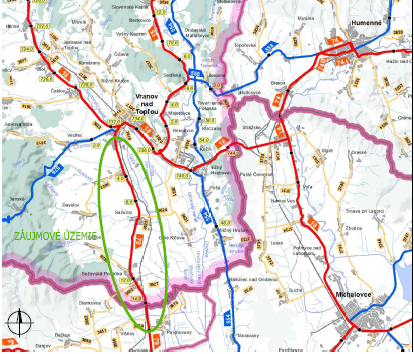 I/79 Veľaty – Slovenské Nové Mesto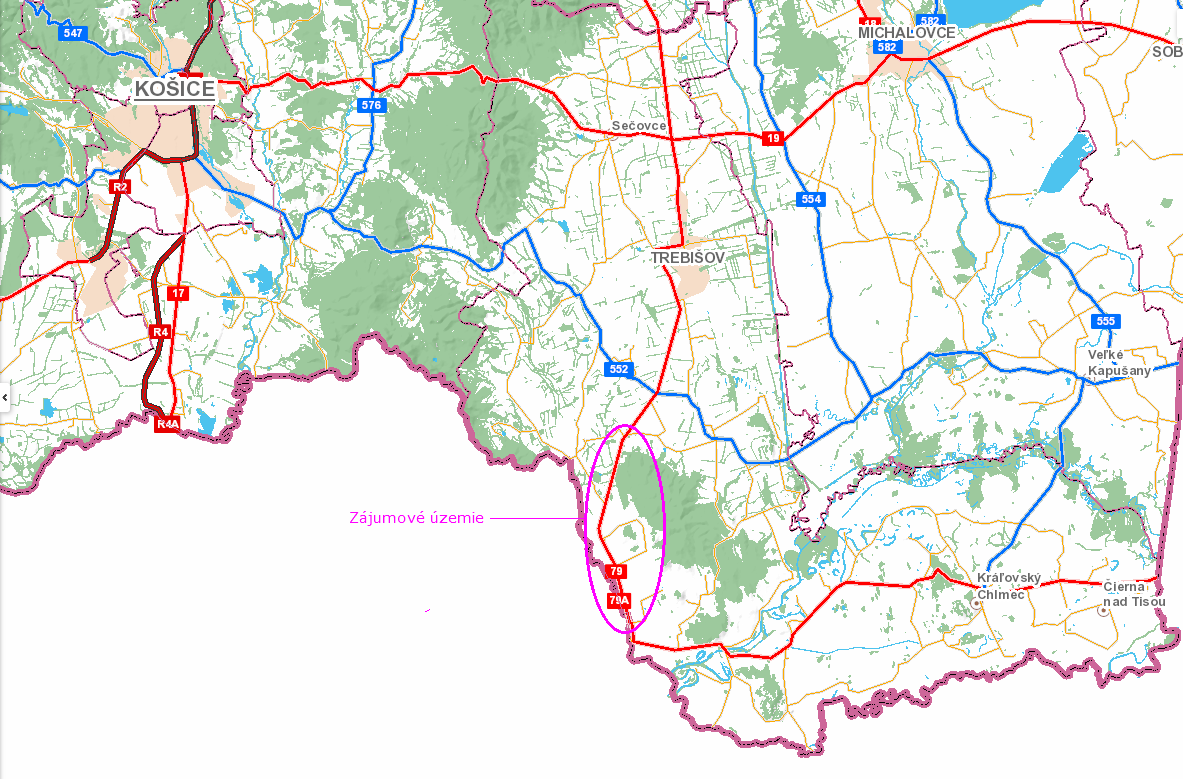 Obchodné meno/názovN/APrávna formaN/ASídloN/AIČON/AZdôvodnenie potreby partnera NPN/AKritériá pre výber partneraN/AMá partner jedinečné postavenie na implementáciu týchto aktivít? Ak áno, na akom základe?N/ACelkové oprávnené výdavky NP (v EUR)16 459 306,30 €Miesto realizácie projektu (na úrovni kraja, resp. celá SR)Prešovský a Košický krajIdentifikácia hlavných cieľových skupín (ak je to relevantné)verejnosťProjekt so špecifickým určením pre marginalizované rómske komunityCieľ politiky súdržnostiPriorita Špecifický cieľOpatrenie (ak je to relevantné)Súvisiace typy akcií Výstavba a modernizácia ciest I. triedyCieľ národného projektuTyp merateľného ukazovateľa projektuKód a názov merateľného ukazovateľa projektuMerná jednotka merateľného ukazovateľa projektuIndikatívna cieľová hodnotaOdstránenie nevyhovujúceho a zlepšenie stavebno-technického stavu cesty, zvýšenie plynulosti a bezpečnosti dopravyPSKPRCO46 – Dĺžka rekonštruovaných alebo modernizovaných ciest – mimo TEN-Tkm19,937Odstránenie nevyhovujúceho a zlepšenie stavebno-technického stavu cesty, zvýšenie plynulosti a bezpečnosti dopravyPSKPRCR55 – Používatelia novovybudovaných, rekonštruovaných, zlepšených alebo modernizovaných ciest za rokosobokilometre/rok12 963 557Odstránenie nevyhovujúceho a zlepšenie stavebno-technického stavu cesty, zvýšenie plynulosti a bezpečnosti dopravyPSKPRCR56 – Časové úspory vďaka lepšej cestnej infraštruktúrečlovekodni/rokcieľová hodnota aktuálne nie je 
k dispozícii, bude doplnená v rámci spracovania ŽoNFPKód a názov iného údajaMerná jednotka iného údajaN/AN/ACieľová skupina / užívatelia NPPočetPrínosverejnosťPočetnosť nie je možné exaktne určiť, projekt a z neho plynúce benefity sú určené pre širokú verejnosť vrátane tuzemských a zahraničných prepravcov.Úspory času cestujúcich Zvýšenie plynulosti dopravyZvýšenie prejazdnej rýchlostiZníženie nehodovosti Zvýšenie bezpečnosti cestnej premávkyZníženie spotreby pohonných hmôtZníženie negatívnych vplyvov z cestnej dopravy (hluk, vibrácie, emisie, a pod.)Názov aktivityČo sa má aktivitou dosiahnuťSpôsob realizácie (žiadateľ a/alebo partner)Realizácia aktivity od – do Hlavná aktivita –
Realizácia stavebných prác – Modernizácie vybraných úsekovOdstránenie nevyhovujúceho a zlepšenie stavebno-technického stavu cesty, zvýšenie plynulosti a bezpečnosti dopravyžiadateľ02/2023 – 04/2025Podporná aktivita - Publicita a informovanosťZabezpečenie publicity projektu v zmysle Manuálu pre informovanie a komunikáciužiadateľ02/2023 – 04/2025Podporná aktivita - Interné riadenie projektuZabezpečenie projektových a administratívnych prác pre úspešnú implementáciu projektužiadateľ02/2023 – 04/2025Dátum vyhlásenia výzvy vo formáte mesiac/rok01/2024Plánovaný štvrťrok podpísania zmluvy o NFP s prijímateľom (ak je to relevantné)1. štvrťrok 2024Plánovaný štvrťrok  spustenia realizácie NP1. štvrťrok 2023Predpokladaná doba realizácie NP v mesiacoch 27FondCelkové oprávnené výdavky NP (v EUR) podľa kategórie regiónu 16 459 306,30 €Zdroj EÚ (v EUR) podľa kategórie regiónu13 990 410,35 €Vlastné zdroje prijímateľa (v EUR) podľa kategórie regiónu0,00 €Predpokladané finančné prostriedky na aktivity NPCelkové oprávnené výdavky(v EUR)Plánované vecné vymedzenieHlavné aktivityHlavné aktivityHlavné aktivityRealizácia stavebných prác – Modernizácia vybraných úsekovStavebné práce021 - Stavby15 162 064,23 €Výber zhotoviteľa bol zabezpečený prostredníctvom verejnej súťaže v súlade so zákonom o verejnom obstarávaní. Hodnota zákazky je 15 162 064,23 € s DPH, je určená  na základe platnej ZoD a ešte nevyčerpaných prostriedkov.I/79 Vranov nad Topľou - Parchovany - 10 988 579,76 €I/79 Veľaty - Slovenské Nové Mesto - 4 173 484,47 €Valorizácia021 - Stavby1 296 242,07 €Predpokladaná valorizácia vypočítaná ako 5% z hodnoty zákazky stavebných prác v celkovej výške 1 296 242,07 €. Pri stanovení výdavkov na valorizáciu sa postupovalo v zmysle MP č. 6/2018.Hlavné aktivity spolu16 458 306,30 €Podporné aktivity Podporné aktivity Podporné aktivity Publicita a informovanosť518 – Ostatné služby1 000,00 €Stála pamätná tabula, predpokladaná hodnota na stálu pamätnú tabulu vrátane nákladov súvisiacich s obstarávaním (náklady na výrobu, prepravu, inštaláciu atď.) max. 1 000,00 €. Výška výdavku bola stanovená v zmysle vykonaného prieskumu trhu. Skutočná výška výdavku bude stanovená na základe výsledku verejného obstarávania.Podporné aktivity SPOLU1 000,00 €CELKOM16 459 306,30 €